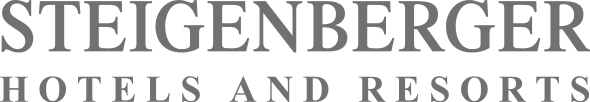 Abrufkontingent im Steigenberger Hotel RudolfplatzStichwort:		Symposium Digitale Transformation
Zeitraum: 		21.05. – 23.05.2017
Kontingentverfall: 	30.04.2017
			Danach sind Buchungen nur noch zum besten Tagespreis und nach Verfügbarkeit möglich_____________________________________________________________________________________Anreise ________	_	_			Abreise____		______□ Einzelzimmer inkl. Frühstück zum Preis von: 		129,00 		EUR pro Nacht□ Doppelzimmer inkl. Frühstück zum Preis von: 	138,00 		EUR pro Nacht□ Anreise ab 15:00 Uhr	 □ Abreise bis 12:00 Uhr        Bemerkungen/ Wünsche:__________________________________________________________________________________________________________________ 		______________________________
(Name, Vorname) 				(Adresse)_____________________________ 		______________________________
(Telefon) 					(Faxnummer)_____________________________		 ______________________________
(E-Mail) 					(Kreditkartennummer und Gültigkeit)

Eine kostenfreie Stornierung der Zimmerreservierung ist bis 7 Tage vor Anreise möglich.
Danach behält sich das Hotel vor, Ausfallgebühren in Höhe von 90% des vereinbarten Preises zu erheben.____________________
(Ort, Datum, Unterschrift)Hotel Cologne Rudolfplatz